Муниципальное бюджетное общеобразовательное учреждение для обучающихся с ограниченными возможностями здоровья «коррекционная общеобразовательная начальная школа – детский сад»Развитие устной речи на основе изучения предметови явлений окружающей действительности.Тема: Вода и её свойства(урок-исследование)3 класса С(к)ОУ «VIII вида»Кузнецова Татьяна Юрьевнаг. Куса, 2016г.Тема урока:  Вода и её свойстваЦель: создание условий  для формирования представлений о воде, ее свойствах и использовании этих свойств в жизни.Задачи:Познакомить обучающихся с богатством природы – водой, ее некоторыми свойствами: бесцветная, прозрачная, безвкусная, текучая, растворитель, без запаха.Строить словесные высказывания по алгоритму.Организовать исследование основных свойств воды.Развивать умение сравнивать, наблюдать, анализировать и делать выводы на примере материала темы.Воспитывать бережное отношение обучающихся к живой и неживой природе.Планируемый результат: Личностные: формирование ценностного отношения к природному миру, осознание необходимости охраны природы, всего живого и неживого.Метапредметные :Познавательные: различать (узнавать) изученные объекты и явления живой и неживой природы; проводить простейшую классификацию изученных объектов природы на основе существенных признаков.Регулятивные: планировать учебную деятельность на уроке, следовать точным инструкциям учителя.Коммуникативные: воспитывать коммуникативную культуру, умение работать в группах, выслушивать и уважать мнение других, вступать в беседу на уроке.Предметные: ставят  простейшие опыты под руководством учителя, исследуют свойства воды, называют основные, легко определяемые свойства воды.Тип урока:  изучение новых знаний(урок-исследование).Формы организации работы детей: фронтальная, групповая, индивидуальная.Оборудование: -компьютер, проектор; -для опытов: стакан, блюдце, ложки, полоски белой и цветной бумаги, соль, сахар, стекло, тарелка, бутылка, пипетка.Этапы урока:Ход урока:Приложение №1Тест свойства водыПриложение №2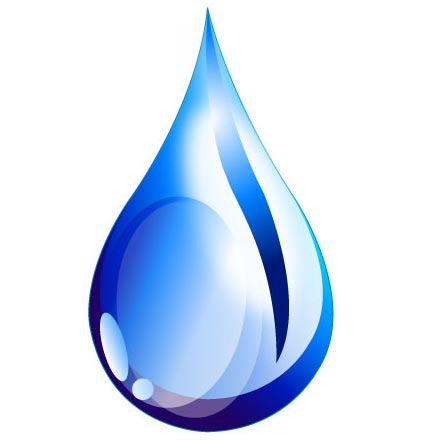 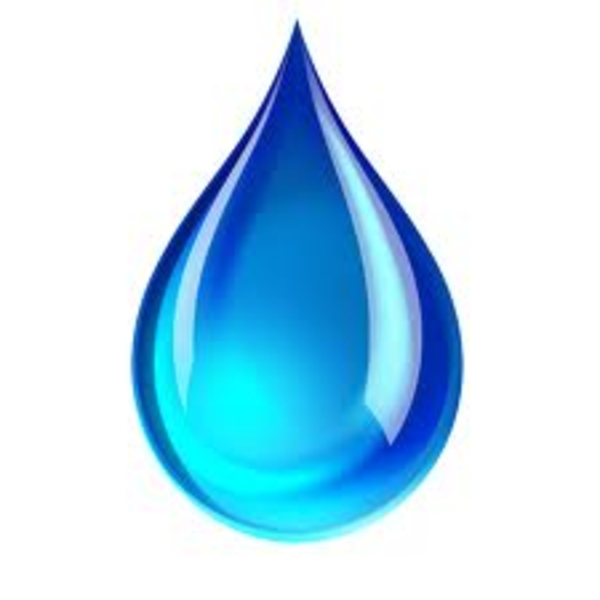 Литература.О.А. Зыкова. Экспериментирование с живой и неживой природой.- М.: «ЭЛТИ-КУДИЦ», 2012.Интернет - ресурсы.http://festival.1september.ruКартинки с сайта: http://images.yandex.ruhttp://sites.google.comНаименование этапаВремя (мин)СлайдыI.Организационный момент1минII.Основной  этап 36мин1.Мотивация (самоопределение) к учебной деятельности1мин2. Актуализация знаний и фиксация затруднения в деятельности6мин№1,2,3,4,5,63.Постановка проблемы и открытия новых знаний18мин4.Физкультминутка1мин5.Первичное закрепление знаний 4мин6.Самостоятельная работа 6минТест «Свойства воды»Приложение № 1№6III.Подведение итогов3мин1. Итог урока 2мин2. Рефлексия1минПриложение № 2Этап урокаДействия учителяДействия учащихсяУУДI.Организационный моментКаждый день - всегда, везде,На занятиях, в игре,Смело, чётко говоримИ тихонечко сидим.Подготовка класса к работе.Включение в деловой ритм.Регулятивные: волевая саморегуляция. Коммуникативные: планирование  учебного сотрудничества  с учителем и сверстниками. II.Основной этап.1.Мотивация (самоопределение) к учебной деятельностиОдин из детских поэтов сказал:Только тот живёт как нужно,Всё даётся лишь тому.Кто живёт согласно, дружноС постоянным ПОЧЕМУ?                   Константин Ибряев.А Вы согласны с ним? Прав ли он? Докажите.А вы являетесь почемучками? Вы часто задаёте вопрос  почему, когда, что? Высказывают своё мнениеКоммуникативные: планирование учебного сотрудничества с учителем и сверстниками;Познавательные: строят высказывания в устной форме, анализируют.Регулятивные: развитие мотивов учебной деятельности.2.Актуализация знаний и фиксация затруднения в деятельности1. -  Перед вами шкатулка.      Хотите узнать что в ней?Без чего не может мама
Ни готовить, ни стирать,
Без чего, мы скажем прямо,
Человеку умирать?
Чтобы дождик лился с неба,
Чтоб росли колосья хлеба,
Чтобы плыли корабли,
Чтоб варились кисели,
Чтобы не было беды –
Жить нельзя нам без …2. Давайте проверим, кто из вас прав и заглянем в шкатулку?3. Открывает шкатулку и достаёт бутылочку с водой.Посмотрите! И вправду вода!Вы слыхали о воде?
Говорят, она везде!
В луже, в море, в океане
И в водопроводном кране.Как сосулька,  замерзает,В лес туманом заползает,Ледником в горах зовётся,Лентой серебристой вьётся, 
Мы привыкли, что вода –
Наша спутница всегда!Слайд №1,2,3,4,54. Какова же будет тема нашего урока?Открывается первая часть темы урока «Вода…». Перед вами рабочий лист, запишите на верхней строчке «Вода»
-Ребята, скажите, где в природе мы встречаемся с водой? ... Чтобы проверить ваши знания, возьмите лежащие на партах ручки. Сейчас я буду читать загадки , а вы пишите отгадки.Бел, как мел, с неба прилетел.
Зиму пролежал, в землю убежал. (Снег)Голубой, как небосводНа реке замёрзший... (Лед)Горох стеклянный.Скачет по полянам. (Град)Не колючий,
Светло – синий,
По кустам развешен…(Иней)"Дыма" просто океан.
Над землёй стоит  (Туман)Был водой, теперь летаю.
С виду я туман напоминаю.  (Пар)Наши отгадки – это свойства воды в разных состояниях. В каких? А в каком ещё состоянии бывает вода?( В жидком)Высказывают своё мнениеВыдвигают гипотезы. Сравнивают со своим ответом увиденное.Высказывания и предположения.Записывают в рабочий лист.ОтветыОтгадывают загадки и записывают ответы.Коммуникативные : умение анализировать, сравнивать, строить речевое высказывание в соответствии с поставленными задачамиРегулятивные: умение определять тему и  цель деятельности на уроке;способность принимать и сохранять учебную задачу, выполнять учебные действия в материале, речи.Познавательные: строят высказывания в устной форме, анализируют, сравнивают, умение находить ответ на вопрос, строят рассуждения о предмете загадки, устанавливают аналогии.Личностные: формирование уважительного отношения к иному мнению, иной точке зрения.3.Постановка проблемы и открытия новых знаний (постановка учебной задачи)Сегодня на уроке вы познакомитесь с удивительными свойствами жидкой воды. Уточним тему нашего урока.Открывается вторая часть темы   «Вода и её свойства» ( допишите)Ребята, а где и откуда мы можем добыть знания и сведения о воде?- Только ли из энциклопедий и учебников можно узнавать что-то новое? -А какой способ больше всего подойдёт нам сегодня для того, чтобы ответить на вопрос каковы свойства воды? Какой способ поиска вам кажется интереснее?-Да, оптимальный источник информации о свойствах воды это проведение опытов с водой.Высказывают своё мнениеВысказывают своё мнениеВысказывают своё мнениеВысказывают своё мнениеВысказывают своё мнениеВысказывают своё мнениеКоммуникативные: умение слушать и слышать, оформлять свои мысли в речи.Познавательные: умение на основе анализа объектов делать выводы.4.ФизминуткаМоре очень широко,(Дети широко разводят руки в сторону.)Море очень глубоко.(Приседают, коснувшись руками пола.)Рыбки там живут, друзья,(Выполняют движение «Рыбка».)А вот воду пить - нельзя.(Разводят руки в сторону, приподняв плечи.)Выполняют движения.- Любое высказывание и утверждение требует доказательства. Каким образом мы сможем это доказать?Для этого существуют специальные лаборатории. А вы знаете, что такое лаборатория?Обратимся к толковому словарю С.И.Ожегова Представьте, что мы с вами в научной лаборатории и будем проводить исследование.-Настоящие исследователи часто работают с неизвестными веществами, и для безопасности соблюдают определенные правила. Мы для опытов будем использовать  только известные вещества, поэтому перчатки нам не понадобятся, а вот аккуратность при проведении опытов не помешает.-Будем работать в группах. -Но прежде чем приступим к опытам, вспомним    правила работы в группах.Внимательно слушать друг друга.
Не перебивать.
Прийти к единому мнению.
Представить работу группы. -В каждой группе есть лаборант капитан, он проводит опыт. Другие ребята -исследователи, они читают инструкцию для опыта, записывают результат на рабочий лист .-Сколько тайн у воды?Одна? Две? Три?Нам их всех не сосчитать,Но попробуем узнать!-Прежде чем приступить к работе давайте познакомимся с алгоритмом. Описание каждого опыта будем проводить с использованием следующего алгоритма:Название опыта.Необходимые для опыта приборы и материалы.Объяснение опыта.Вывод после выполнения опыта. - Приступаем к работе. Опыт № 1.- Опустите ложку в стакан с водой, а другую в стакан с молоком.- Видно ли ложку в стакане с молоком?- Видно ли ложку в стакане с водойВывод:  вода прозрачнаОпыт № 2. Налить в стакан воды и попробовать на вкус.- Что можно сказать?Вывод: Вкуса не имеетОпыт № 3- Возьмите в руки пипетку, наберите воды и капните её  на стекло.  Наклоните стекло. Что произошло с каплей?-  Возьмите еще один стакан и наклоните его. Подставьте другой стакан. Что происходит с водой?Вывод: это свойство воды называется текучестью. Им обладают все жидкости.Опыт № 4- Если вода течёт, то её можно переливать из одного сосуда в другой?-У вас на столе стоит стакан с водой. Какую форму имеет вода?1. налейте немного воды в бутылку2. налейте немного воды в тарелку3. налейте немного воды в чашкуКакую форму приняла вода в чашке?- Какой можно сделать вывод?Так какой же формы вода?Вывод:  вода не имеет формыОпыт № 5-Возьмите стаканчик с водой в одну руку, а другой помахивайте в сторону носа.-Что можете сказать о запахе воды?Вывод:  вода запаха не имеетОпыт № 6- Перед вами лежат полоски цветной бумаги. Сравните цвет полосок с цветом воды.- Можно ли назвать воду синей? красной? белой?Что вы можете сказать о цвете воды?Вывод : вода цвета не имеет.Скажите, а почему воду рисуют голубой?Только в больших слоях ( в морях, реках) вода имеет голубоватый цвет.Этот опыт проведём под моим руководством.Опыт № 7 ( проводит учитель)Возьмём два чистых стакана1. В первый насыпем соль2. Во второй насыпем сахар.- Размешаем воду в стаканчиках.- Понаблюдайте, что произошло с солью, сахаром.- Изменилась ли вода?Что произошло с солью?  Соль ……..А сахаром?      Сахар ……Вывод: вода – растворитель.Высказывают своё мнениеВысказывают своё мнениеРабота со словарём.Делятся на группы.Работают в группах: распределяют обязанности (капитан, исследователи, лаборант), проводят опыт с водой в соответствии с заданием.-Фиксируют свои наблюдения на листах «Наблюдателя». Вывод о свойстве, оформляют на отдельном листе.Каждая группа самостоятельно выполняет опыт. Вывод делают совместно с учителем.Рассказ по  алгоритму(опыт №1). Вывод записывается в рабочем листе.Пробуют воду на вкус. Рассказ по  алгоритму(опыт №2). Вывод записывается в рабочем листе.Рассказ по  алгоритму (опыт №3). Вывод записывается в рабочем листе.Рассказ по  алгоритму (опыт №4). Вывод записывается в рабочем листе.Рассказ по  алгоритму (опыт №5). Вывод записывается в рабочем листе.Рассказ по  алгоритму (опыт №6). Вывод записывается в рабочем листе.Рассказ по  алгоритму (опыт №7). Вывод записывается в рабочем листе.Коммуникативные: умение слушать и понимать других, слушать и отвечать на заданный вопрос.Познавательные: принимать участие в выполнения конкретного задания (работа с толковым словарём); умение выявлять сущность, объектов; добывать новые знания: находить ответы на вопросы, используя практическую деятельность.- Любое высказывание и утверждение требует доказательства. Каким образом мы сможем это доказать?Для этого существуют специальные лаборатории. А вы знаете, что такое лаборатория?Обратимся к толковому словарю С.И.Ожегова Представьте, что мы с вами в научной лаборатории и будем проводить исследование.-Настоящие исследователи часто работают с неизвестными веществами, и для безопасности соблюдают определенные правила. Мы для опытов будем использовать  только известные вещества, поэтому перчатки нам не понадобятся, а вот аккуратность при проведении опытов не помешает.-Будем работать в группах. -Но прежде чем приступим к опытам, вспомним    правила работы в группах.Внимательно слушать друг друга.
Не перебивать.
Прийти к единому мнению.
Представить работу группы. -В каждой группе есть лаборант капитан, он проводит опыт. Другие ребята -исследователи, они читают инструкцию для опыта, записывают результат на рабочий лист .-Сколько тайн у воды?Одна? Две? Три?Нам их всех не сосчитать,Но попробуем узнать!-Прежде чем приступить к работе давайте познакомимся с алгоритмом. Описание каждого опыта будем проводить с использованием следующего алгоритма:Название опыта.Необходимые для опыта приборы и материалы.Объяснение опыта.Вывод после выполнения опыта. - Приступаем к работе. Опыт № 1.- Опустите ложку в стакан с водой, а другую в стакан с молоком.- Видно ли ложку в стакане с молоком?- Видно ли ложку в стакане с водойВывод:  вода прозрачнаОпыт № 2. Налить в стакан воды и попробовать на вкус.- Что можно сказать?Вывод: Вкуса не имеетОпыт № 3- Возьмите в руки пипетку, наберите воды и капните её  на стекло.  Наклоните стекло. Что произошло с каплей?-  Возьмите еще один стакан и наклоните его. Подставьте другой стакан. Что происходит с водой?Вывод: это свойство воды называется текучестью. Им обладают все жидкости.Опыт № 4- Если вода течёт, то её можно переливать из одного сосуда в другой?-У вас на столе стоит стакан с водой. Какую форму имеет вода?1. налейте немного воды в бутылку2. налейте немного воды в тарелку3. налейте немного воды в чашкуКакую форму приняла вода в чашке?- Какой можно сделать вывод?Так какой же формы вода?Вывод:  вода не имеет формыОпыт № 5-Возьмите стаканчик с водой в одну руку, а другой помахивайте в сторону носа.-Что можете сказать о запахе воды?Вывод:  вода запаха не имеетОпыт № 6- Перед вами лежат полоски цветной бумаги. Сравните цвет полосок с цветом воды.- Можно ли назвать воду синей? красной? белой?Что вы можете сказать о цвете воды?Вывод : вода цвета не имеет.Скажите, а почему воду рисуют голубой?Только в больших слоях ( в морях, реках) вода имеет голубоватый цвет.Этот опыт проведём под моим руководством.Опыт № 7 ( проводит учитель)Возьмём два чистых стакана1. В первый насыпем соль2. Во второй насыпем сахар.- Размешаем воду в стаканчиках.- Понаблюдайте, что произошло с солью, сахаром.- Изменилась ли вода?Что произошло с солью?  Соль ……..А сахаром?      Сахар ……Вывод: вода – растворитель.Высказывают своё мнениеВысказывают своё мнениеРабота со словарём.Делятся на группы.Работают в группах: распределяют обязанности (капитан, исследователи, лаборант), проводят опыт с водой в соответствии с заданием.-Фиксируют свои наблюдения на листах «Наблюдателя». Вывод о свойстве, оформляют на отдельном листе.Каждая группа самостоятельно выполняет опыт. Вывод делают совместно с учителем.Рассказ по  алгоритму(опыт №1). Вывод записывается в рабочем листе.Пробуют воду на вкус. Рассказ по  алгоритму(опыт №2). Вывод записывается в рабочем листе.Рассказ по  алгоритму (опыт №3). Вывод записывается в рабочем листе.Рассказ по  алгоритму (опыт №4). Вывод записывается в рабочем листе.Рассказ по  алгоритму (опыт №5). Вывод записывается в рабочем листе.Рассказ по  алгоритму (опыт №6). Вывод записывается в рабочем листе.Рассказ по  алгоритму (опыт №7). Вывод записывается в рабочем листе.Коммуникативные: умение слушать и понимать других, слушать и отвечать на заданный вопрос.Познавательные: принимать участие в выполнения конкретного задания (работа с толковым словарём); умение выявлять сущность, объектов; добывать новые знания: находить ответы на вопросы, используя практическую деятельность.5. Первичное закрепление знаний-Итак, работа в лаборатории завершена.               -Подведём итоги. -Какого цвета вода?-Чем отличается вода от куска дерева или камня? Их можно взять в руки, бросить на пол? -Что произойдет, если вы возьмете воду в руки? -Имеет ли какую-нибудь форму вода? - Что же такое вода? -Жидкость не имеет своей формы, а принимает форму сосуда, в котором находится. Жидкость легко изменяет свою форму, растекается.-Как определить запах жидкости? -Как правильно определить запах? - Почему  необходимо  так  делать,  а  не  совать  нос  во  все  емкости? -Скажите имеет ли вода запах? -Какой вкус у воды? Не имеет цвета.Вода жидкая, текучая её нельзя взять в руки.Она будет вытекать.Вода не имеет формы. Это жидкость.Нужно понюхать.На расстоянии 20–30 см от лица держать сосуд с жидкостью. Затем движениями руки направлять поток воздуха в свою сторону.)Можно резким запахом обжечь носовую полость.Вода без запаха.Не имеет вкуса.Познавательные: умение применять полученные знания в предложенных ситуациях.Личностные: умение определять и высказывать самые простые, общие для всех людей правила.Коммуникативные : умение использовать доступные речевые средства для передачи своего впечатления  6.Самостоятельная работа с самопроверкой по эталону-Поднимите руки те, кому понравилось быть исследователями? Давайте проверим, как вы усвоили новую тему.Выполним небольшой тест.  Я буду читать вопрос, а вы выбирать и подчеркивать правильный ответ.Тест «Свойства воды» Приложение №11. Кто ответить мне сумеет, 
Форму ли вода имеет?
(нет)2. Знает Маша, Витя, Света, что вода всегда... 
(бесцветна)3. Бабушка пирог печет,
Запах от него течет,
Как разрежем апельсин
-Слюнки льются - нету сил,
А когда водичка льется, 
В носу запах остается?
(нет)
4. Поиграли мы в песке, Ручки вымыли в реке, Вдруг ракушку  увидали, Это свойство вы узнали?
(вода прозрачна)5. Соль в стаканчик положили, 
И её мы растворили, 
Если сахар опустить, 
Что мы можем получить?
(вода — растворитель)6. Пластинку ровную возьмём,
И на нее воды нальем, 
Прошу я вас ответить, 
Что вы могли заметить?
(вода текуча) - Проверьте свою работу. Слайд №6Поднимите руки те, кто справился с тестом без ошибок? Молодцы!А теперь те, кто допустил 1-2 ошибки?Обратите внимание, что надо запомнить и закрепить, чтобы впредь не делать ошибок.Индивидуальная работа с тестом.Рабочий лист. ТестПо слайду осуществляют самопроверку теста, пошагово сравнивая с эталономПознавательные: умение применять полученные знания в предложенных ситуациях.Регулятивные: умение оценивать учебные действия в соответствии с поставленной задачей.Личностные: не бояться собственных ошибок и проявлять готовность к их обсуждению.III.Подведение итогов1.Итог урока.Подведём итог нашей работы. -Что нового узнали на уроке? -О каких свойствах воды узнали? -Чему научились? -Что открыли для себя нового? -Где в жизни пригодятся нам знания о свойствах воды, полученные сегодня на уроке?Делятся на группы и обсуждают  заданный вопрос.Высказывают своё мнение,предположение.Познавательные : развивать умение анализировать, обобщать полученные знания.Регулятивные: развивать умение выдвигать гипотезы.Коммуникативные:умение работать в группах, договариваться и приходить к общему решению в совместной деятельностиЛичностные :развитие готовности к сотрудничеству и взаимопомощи, формирование внутренней позиции школьника.2. Рефлексия учебной деятельности на уроке- В природе путешествует вода,
Она не исчезает никогда.
То в снег превратится, то в лёд,
Растает и снова в поход.
По горным вершинам,
Широким долинам,
Вдруг в небо взовьётся,
Дождём обернётся.
Вокруг оглянитесь:
Вас окружает везде и всегда,
Эта волшебница – наша вода.-У вас на столах лежат капельки – большие и маленькие. Давайте устроим дождик. Приложение №2Большая капелька будет обозначать, что урок понравился, всё было интересно. Маленькая капелька – возникли трудности, не всё было понятно. -Подумайте и поднимите свою капельку. -Какой замечательный дождик. -А сейчас к вам на ладошку упадёт ещё одна капелька, которая останется вам на память.Рефлексия.Слушают стихотворение с закрытыми глазами.Осуществляют рефлексию на содержательном, коммуникативном и эмоциональном уровне.Регулятивные: оценка (выделения осознанного уровня усвоения)Личностные: формирование адекватной самооценки, самооценка на основе критериев успешности учебной деятельности.1.  да / нет2. бесцветна / имеет цвет3. да / нет4. вода прозрачна/ вода непрозрачна5. вода — растворит сахар/ вода не растворит сахар6. вода течёт   / вода не течёт